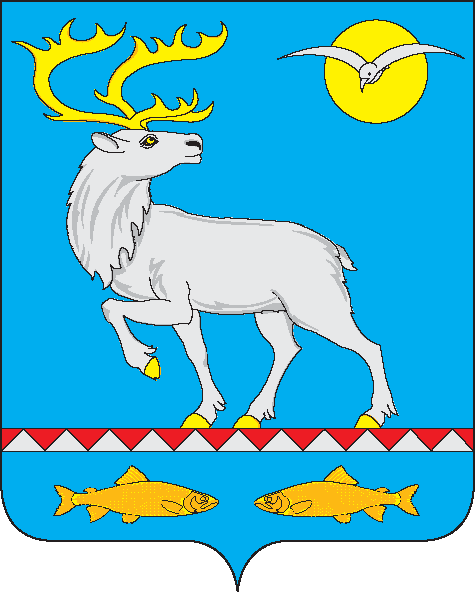 Контрольно-счетный орган Анадырского муниципального районаг. Анадырь                                                                                          26 апреля 2013 годаИнформация о ходе исполнения бюджета Анадырского муниципального района за 1 квартал 2013 годаИнформация подготовлена на основании отчета об исполнении бюджета (ф. 0503117), сведений об исполнении мероприятий в рамках целевых программ (ф. 0503166), сведений по дебиторской и кредиторской задолженности (ф. 0503169, отчета об использовании бюджетных ассигнований резервного фонда Администрации Анадырского муниципального района, пояснительной записки. Бюджет Анадырского муниципального района на 2013 год утвержден Решением Совета депутатов от 07.12.2012 г. №21 «О бюджете Анадырского муниципального района на 2013 год», (далее – Решение о бюджете).Решением о бюджете на 2013 год утверждены основные характеристики бюджета:Общий объем доходов в сумме 2 061 440,4 тыс. рублей.Общий объем расходов сумме 1 999 416,4 тыс. рублей.Бюджет принят бездефицитным.В первом квартале 2013 года в бюджет Анадырского муниципального района Решением Совета депутатов Анадырского муниципального района от 15.03.2013 г. №37 внесено изменение.С учетом внесенного изменения основные характеристики бюджета Анадырского района на 2013 год утверждены в следующих объемах:Общий объем доходов в сумме 2 057 799,9 тыс. рублей (уменьшен на 3 640,5 тыс. рублей). Общий объем расходов в сумме 2 023 515,2 тыс. рублей (увеличен на 24 098,8 тыс. рублей). Профицит бюджета в сумме 34 284,7 тыс. рублей.Сокращение объемов доходов бюджета в первом квартале 2013 года произведено за счет:уменьшения плановых показателей в объёме 3 724,5 тыс. рублей по коду  «Возврат остатков субсидий, субвенций и иных межбюджетных трансфертов, имеющих целевое назначение прошлых лет из бюджетов муниципальных районов» (2 19 05000 05 0000 151), в том числе:-115, 7 тыс. рублей, субсидии на обеспечение населения социально-значимыми продуктами питания;-0,1 тыс. рублей, субсидии на государственную поддержку  производства социально-значимых видов хлеба;-2 597,0 тыс. рублей, прочие субвенции бюджетам муниципальных районов на выполнение передаваемых полномочий субъектов Российской Федерации на оплату жилья и коммунальных услуг в сельской местности;-37 ,3 тыс. рублей, прочие субвенции бюджетам муниципальных районов на выполнение передаваемых полномочий субъектов Российской Федерации по предоставлению меры социальной поддержки отдельных отраслей; -429,7 тыс. рублей, прочие субвенции по предоставлению меры социальной поддержки работникам государственных и муниципальных учреждений;-0,1 тыс. рублей, субвенция на компенсацию выпадающих доходов организациям, предоставляющим услуги населению по реализации твердого печного топлива;-64,6 тыс. рублей, субвенции на выполнение полномочий на обеспечение деятельности комиссий по делам несовершеннолетних;-130,4 тыс. рублей, прочие межбюджетные трансферты, передаваемые бюджетам  муниципальных районов на выполнение функций бюджетными учреждениями  по  обеспечению государственных гарантий прав граждан на выплату ежемесячного денежного вознаграждения за классное руководство;-223,3 тыс. рублей, прочие межбюджетные трансферты, передаваемые бюджетам  муниципальных районов на выполнение функций бюджетными учреждениями  по  обеспечению государственных гарантий прав граждан на компенсацию части родительской платы за содержание ребенка в государственных и муниципальных учреждениях;-126,3 тыс. рублей, межбюджетные трансферты, передаваемые бюджетам муниципальных районов из бюджетов поселений на осуществление части полномочий по решению вопросов местного значения в соответствии с заключенными соглашениями (сельское поселение Канчалан, сельское поселение Ваеги).увеличения плановых показателей в объеме 84,0 тыс. рублей, в том числе: -на 40,2 тыс. рублей по коду 2 18 05010 05 0000 151 «Доходы бюджетов муниципальных районов от возврата остатков субсидий, субвенций и иных межбюджетных трансфертов, имеющих целевое назначение, прошлых лет из бюджетов поселений»;-на 43,8 тыс. рублей по коду 2 18 05010 05 0000 180 «Доходы бюджетов муниципальных районов от возврата бюджетными учреждениями остатков субсидий прошлых лет». Увеличение расходов бюджета на 1 квартал 2013 года произведено за счет неиспользованных остатков на 01.01.2013 г. в объеме 24 098,8 тыс. рублей. Изменения расходов бюджета в основном коснулись раздела 07 «Образование». По указанному разделу увеличены ассигнования на финансирование долгосрочной муниципальной целевой программы «Развитие социальной инфраструктуры Анадырского муниципального района на 2013-2014 года» на 16 189,0 тыс. рублей. Согласно представленному отчету Управлением финансов, экономики и имущественных отношений Администрации Анадырского муниципального района (далее – Управление финансов) сводной бюджетной росписью на 2013 год с учетом изменений по состоянию на 01.04.2013 г. утверждены бюджетные ассигнования по расходам в сумме 2 023 515,2 тыс. рублей.Расхождения между показателями сводной бюджетной росписи районного бюджета на 2013 год и Решением о бюджете по расходам с учетом изменений по состоянию на 01.04.2013 г. отсутствуют. Исполнение за 1 квартал 2013 года, согласно отчету об исполнении бюджета Анадырского муниципального района, составило по доходам – 406 738,0 тыс. рублей, по расходам – 434 143,2 тыс. рублей, районный бюджет исполнен с превышением расходов над доходами, то есть с дефицитом в сумме 27 405,1 тыс. рублей.Основные параметры районного бюджета за 1 квартал 2013 года представлены в Таблице 1.Таблица 1(тыс. рублей)В общем объеме поступивших доходов в 1 квартале 2013 года:доля налоговых доходов составляет – 12%;доля неналоговых доходов составляет – 2,4%;доля безвозмездных поступлений – 85,6%.Исполнение доходной части районного бюджета за 1 квартал 2013 годаВ общем объеме доходов, поступивших за 1 квартал  2013 года, налоговые и неналоговые доходы составляют 58 571,6 тыс. рублей, или 84% утвержденных на 2013 год бюджетных назначений. Безвозмездных поступлений получено в районный бюджет в сумме  348 166,5 тыс. рублей, или 18,7% от объема, запланированного на 2013 год.	Динамика поступления доходов районного бюджета за 2012-2013 года приведена в Таблице 2.Таблица 2(тыс. рублей)	При сравнении объёма поступления собственных доходов (без учета субвенций бюджетам субъектов Российской Федерации и муниципальных образований) за 1 квартал 2013 года с 1 кварталом 2012 года в сопоставимых показателях отмечено увеличение поступления на 35 087,6 тыс. руб. или на 22,9%.		Основную долю в структуре полученных доходов районного бюджета занимают: налог на доходы физических лиц (10,4%), безвозмездные поступления от других бюджетов бюджетной системы Российской Федерации (85,6%).В ходе анализа исполнения доходной части районного бюджета за 1 квартал 2013 года установлено следующее:Налог на доходы физических лиц исполнен в объеме 42 450,2 тыс. рублей или 25,6% показателей утвержденного годового плана на 2013 год по доходам. Поступление налога на доходы физических лиц за 1 квартал 2013 года по сравнению с аналогичным периодом прошлого года увеличилось на 18 133,9 тыс. рублей. Налог на совокупный доход: при годовом плане 16 624,0 тыс. рублей в районный бюджет поступило 6 082,9 тыс. рублей (36,6%), в том числе:-единый налог, взимаемый в связи с применением упрощенной системы налогообложения, при плане 7 880,0 тыс. рублей в районный бюджет поступило 4 004,7 тыс. рублей (50,8%);-единый налог на вмененный доход для отдельных видов деятельности, при плане 8 744,0 тыс. рублей в бюджет поступило 1 715,5 тыс. рублей (19,6%);-единый сельскохозяйственный налог - исполнение составило 298,5 тыс. рублей;-налог, взимаемый в связи с применением патентной системы, - исполнение составило 64,2 тыс. рублей, получение данного вида дохода обусловлено тем, что с 01.01.2013 г. вступил в силу Закон Чукотского автономного округа от 08.10.2012 г. №71-ОЗ «О введении на территории Чукотского автономного округа патентной системы налогообложения». Налог на имущество: при годовом плане 2013 года 1,0 тыс. рублей поступило 21,0 тыс. рублей (2100%). 	-налог на имущество физических лиц: исполнение составило 0,01 рублей;	-земельный налог: при плане 1,0 тыс. рублей поступило 21,0 тыс. рублей. По сравнению с предшествующим периодом отмечен рост по данному виду доходов на 22,3 тыс. рублей. Государственная пошлина: при годовом плане 2013 года 690,0 тыс. рублей поступило 205,9 тыс. рублей (29,8%). По сравнению с аналогичным периодом прошлого года наблюдается рост поступлений по государственной пошлине на 121,5 тыс. рублей.В связи с переплатой и возвратом по отмененным налогам, сборам и иным обязательным платежам исполнение составило 4,1 тыс. рублей. Доходы от использования имущества, находящегося в государственной и муниципальной собственности: при годовом плане 2013 года 12 700,0 тыс. рублей выполнение составило 2 507,3 тыс. рублей (19,7%). По сравнению с предшествующим периодом отмечено снижение по данному виду доходов на 324,0 тыс. рублей. Платежи при пользовании природными ресурсами: при годовом плане   2013 года 4 327,1 тыс. рублей поступило 576,6 тыс. рублей (13,3%), по сравнению с прошлым годом произошло уменьшение поступлений на 276,9 тыс. рублей.Доходы от оказания платных услуг и компенсации затрат государства: за 1 квартал текущего года получено 6 227,2 тыс. рублей. По сравнению с аналогичным периодом прошлого года доходы уменьшились на 24 585,7 тыс. рублей.Штрафы, санкции, возмещение ущерба: поступили в сумме 189,5 тыс. рублей при годовом плане 2013 года 75,0 тыс. рублей или 225,7%. По сравнению с прошлым годом сумма штрафных санкций увеличилась на 112,7 тыс. рублей.Прочие неналоговые доходы:-невыясненные поступления составляют 300,0 тыс. рублей;-прочие неналоговые доходы бюджетов муниципальных районов – 6,8 тыс. рублей.Безвозмездные поступления из окружного бюджета при уточненном годовом плане 2013 года 1 857 797,2 тыс. рублей получены в сумме 348 166,5 тыс. рублей (18,7%).В соответствии с требованиями Бюджетного кодекса Российской Федерации (далее – Бюджетный Кодекс) межбюджетные трансферты, полученные в форме субвенций, субсидий и иных межбюджетных трансфертов, имеющие целевое назначение, не использованные в текущем финансовом году, по окончании года подлежат возврату в доходы бюджета, из которого они были предоставлены. В 1 квартале 2013 года во исполнение указанных выше требований возвращено в бюджет Чукотского автономного округа 9 536,1 тыс. рублей.Исполнение расходной части бюджета за 1 квартал 2013 годаРасходы бюджета за 1 квартал 2013 года при годовой уточненной бюджетной росписи в сумме 2 023 515,2 тыс. рублей  исполнены в сумме 434 143,2 тыс. рублей. По итогам исполнения бюджета за 1 квартал 2013 года сложился дефицит бюджета на сумму 27 405,1 тыс. рублей. По сравнению с аналогичным периодом 2012 года освоение бюджетных ассигнований увеличилось на 84 110,2 тыс. рублей или на 24%.Исполнение расходной части бюджета по разделам функциональной классификации отражено в Таблице 3.Таблица 3(тыс. рублей)Низкий процент освоения бюджетных средств сложился по разделам: «Национальная безопасность и правоохранительная деятельность» - 13,4%;  «Образование» - 14,3%; «Общегосударственные вопросы» - 15,7%.Высокий процент освоения бюджетных средств сложился по разделам: «Жилищно-коммунальное хозяйство» - 29%; «Национальная экономика» - 28,3%; «Социальная политика» - 19,5%.В структуре произведенных в отчетном периоде расходов районного бюджета наибольший вес приходится на расходы по разделам «Жилищно-коммунальное хозяйство» - 50%; «Образование» - 24%.Дебиторская задолженность на 01.04.2013 г. составила 100 598,8 тыс. рублей, в том числе просроченная дебиторская задолженность за отчетный период составила 170,9 тыс. рублей, при этом, дебиторская задолженность, без учета счета 205 00 «Расчеты по доходам» составляет 96 938,1 тыс. рублей.По сравнению с 01.01.2013 г. (задолженность составляла – 12 057,9 тыс. рублей, в т.ч. просроченная – 170,9 тыс. рублей) дебиторская задолженность выросла в 8 раз.Кредиторская задолженность на 01 апреля 2013 года составила 80 356,2 тыс. рублей (в т.ч. просроченная 68 155,9 тыс. рублей). По сравнению с 01.01.2013 г. (задолженность составляла – 99 351,6 тыс. рублей, в т.ч. просроченная – 80 539,6 тыс. рублей) кредиторская задолженность сократилась на 19,1%, в том числе и просроченная на 15,4%.  В кредиторской задолженности отражена с минусом дебиторская задолженность в сумме 287,1 тыс. рублей по расчетам с бюджетом.Задолженность по заработной плате в сумме 2 234,5 тыс. рублей из пояснительной записки Управления финансов является текущей, так как срок выплаты заработной платы за 2-ую половину марта – 5 апреля.Анализ исполнения средств резервного фондаВ соответствии с условиями, установленными статьёй 81 Бюджетного Кодекса, на 2013 год Решением о бюджете с учетом внесенных в него изменений размер резервного фонда Администрации Анадырского муниципального района утверждён в сумме 8 900,0 тыс. рублей.Использование бюджетных ассигнований резервного фонда в 1 квартале  2013 г. осуществлялось на основании статьи 81 Бюджетного Кодекса и принятого в соответствии с ней Положения о порядке использования средств резервного фонда  Администрации Анадырского муниципального района, утверждённого Постановлением Администрации Анадырского муниципального района от 12.05.2011 г. №178.За счёт средств резервного фонда в 1 квартале 2013 г. по распоряжениям Администрации Анадырского муниципального района выделена сумма 2 346,0 тыс. рублей для финансирования непредвиденных расходов. Исполнение средств резервного фонда составило 555,3 тыс. рублей. Муниципальные целевые программыРешением о бюджете Анадырского муниципального района на 2013 год предусмотрено финансирование восьми муниципальных целевых программ в объеме 42 322,9 тыс. рублей.В течение отчетного периода из 8 программ профинансировано 4 программы. За 1 квартал 2013 года на реализацию целевых программ направлено 4 285,1 тыс. рублей, или 10,1% от годовых плановых назначений.Итоги исполнения бюджета Анадырского муниципального района за 1 квартал 2013 годаПроведенное экспертно-аналитическое мероприятие о ходе исполнения районного бюджета за 1 квартал 2013 года позволяет сделать следующие выводы:1. Представленный отчет об исполнении бюджета удовлетворяет требованиям полноты отражения средств бюджета по доходам и расходам и источникам финансирования дефицита бюджета.2.  В отчетном периоде в районный бюджет поступили доходы в объеме 406 738,0 тыс. рублей или 19,8% от планового показателя в том числе:по группе «Налоговые и неналоговые доходы» – 58 571,5 тыс. рублей или 29,3% от утвержденных годовых назначений;по группе «Безвозмездные поступления» – 348 166,5 тыс. рублей или 18,7% от утвержденных годовых назначений.3. Кассовые расходы районного бюджета за отчетный период составили 434 143,2 тыс. рублей или 21,5% от  годовых назначений.4. При утвержденном Решением о бюджете профиците в сумме 34 284,7 тыс. рублей в отчетном периоде расходы бюджета превысили доходы на 27 405,1 тыс. рублей, создав при этом дефицит бюджета. Председатель	                                                                                    И.В. БондаренкоНаименование показателяРазделУтвержденные бюджетные назначения на 2013 годИсполнение за 1 квартал 2013 годаИсполнение за 1 квартал 2013 годаНаименование показателяРазделУтвержденные бюджетные назначения на 2013 годсумма% к годовым назначениям12345Общегосударственные вопросы01    174 245,30       27 367,30             15,7   Национальная безопасность и правоохранительная деятельность03        2 240,60            299,80             13,4   Национальная экономика04    182 065,00       51 482,30             28,3   Жилищно-коммунальное хозяйство05    750 737,10     217 947,70             29,0   Образование07    735 638,10     104 840,10             14,3   Культура и кинематография08      87 894,70       14 828,80             16,9   Социальная политика10      63 931,50      12 496,90             19,5   Физическая культура и спорт11      26 762,90         4 880,30             18,2   ВСЕГО РАСХОДОВ: 2 023 515,20     434 143,20             21,5   